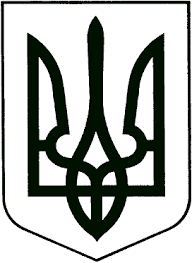 УКРАЇНАЖИТОМИРСЬКА ОБЛАСТЬНОВОГРАД-ВОЛИНСЬКА МІСЬКА РАДАВИКОНАВЧИЙ КОМІТЕТРІШЕННЯвід  11.10.2017  №534	Про оренду та реєстр майна комунальної власності територіальної громади міста      Керуючись підпунктом 1 пункту а статті 29, підпунктом 1 пункту а статті 30, статтею 40 Закону України „Про місцеве самоврядування в Україні“, Цивільним кодексом України, Законом України „Про оренду державного та комунального майна“, Положенням про оренду майна комунальної власності територіальної громади міста Новограда-Волинського, затвердженим рішенням міської ради                    від 28.07.2011 №132,  виконавчий комітет міської радиВИРІШИВ:       1. Затвердити протокол засідання комісії з питань надання в оренду майна комунальної власності територіальної громади міста за конкурсом від 12.09.2017 та надати дозвіл управлінню житлово-комунального господарства, енергозбереження та комунальної власності міської ради (Богданчук О.В.) укласти договір оренди з Відокремленим підрозділом ГРОМАДСЬКОЇ ОРГАНІЗАЦІЇ „ОБ’ЄДНАННЯ ДРУЖИН І МАТЕРІВ БІЙЦІВ УЧАСНИКІВ АТО“ У МІСТІ                               НОВОГРАД-ВОЛИНСЬКИЙ  на нежитлове приміщення на вул. Пушкіна, 8-А корисною площею 14,40 кв.м (станом на 31.07.2017 вартість майна становить 43531,20 грн без урахування ПДВ, розмір орендної ставки 5% річних від незалежної оцінки майна, орендна плата за базовий місяць (серпень 2017) 181,38 грн (без ПДВ)). Термін дії договору 2 роки 11 місяців.      2. Внести зміни та доповнення в Реєстр майна комунальної власності територіальної громади міста Новограда-Волинського такого змісту:       3. Контроль за виконанням цього рішення покласти на заступника міського голови Шалухіна В.А. В. о. міського голови                                                                                 С. Ю. Колотов№ з/пБалансоутримувач, назва об’єктуАдресаПлоща,кв.м277Нежитлове приміщеннявул. Житомирська,3149,50391Нежитлове приміщеннявул. Гранітна, 874,90